AHMED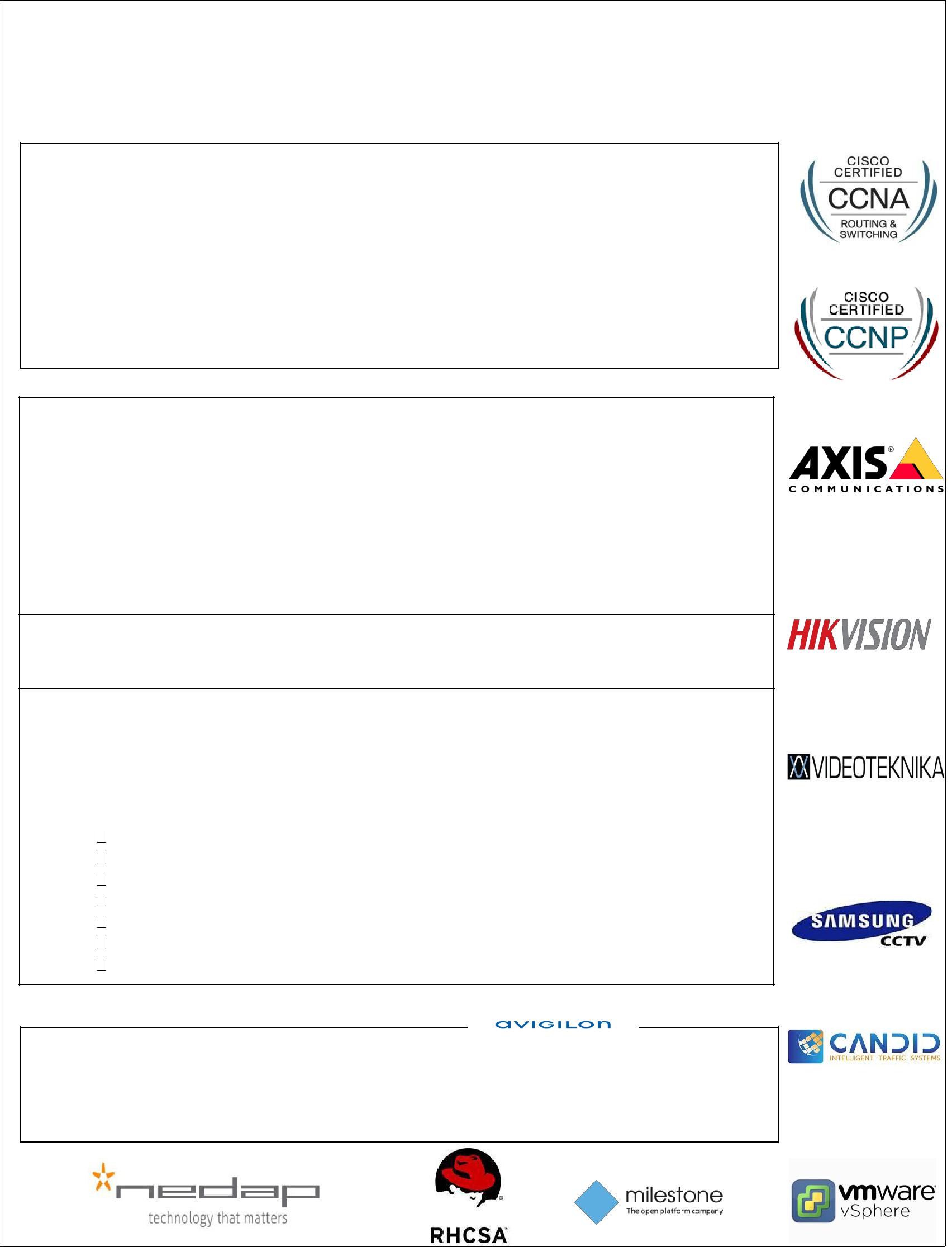 AHMED.371682@2freemail.com 	 SUMMARYEnterprising, proficient and highly qualified professional having over 7 years of Experience in the computing, data information systems and communication technologies industry. Able to confidently lead projects and work with others at all Levels of organization with dependable capacity to meet challenging deadlines through excellent time management skills and self-motivation. Also possess flexibility, Adaptability, and determination to cope with change and setbacks. I’ve been working with dependence customers: ADNOC , ADMA, AD police, Armed Forces, Ministry of Interior.AREAS OF EXPERTISECISCO CERTIFIED: Routing, Switching and network troubleshooting.CCTV, ACCESS CONTROL and Automatic Plate Number Recognition.VMWARERed Hat Enterprise LinuxKALY LinuxOperating systems: ( LINUX Red Hat , Windows (2000, 2003, XP, Vista, windows 7 ).Software System AnalystEDUCATION AND QUALIFICATION DETAILSDiploma in Electronic Devices	December 2004Courses:Cisco Certified Network Associate (CCNA) 200-125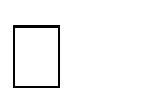 Cisco Certified Network Professional (CCNP)300-101Computer Hardware maintenance and Networking analysis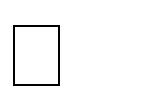 AutoCAD 2012Red Hat System Administrator- self studyC++ -PHP –html – self study Kali LINUX- self study AXIS CCTV Cameras Training.Electrical Low Voltage Under processing CEHSKILLS AND COMPETENCES	Team Leader	- Trainer	High communication skills	- Integrity and TrustPROFESSIONAL EXPERIENCE:Network & System Engineer October 2014 - Present Company: Atlas TelecommunicationResponsibilities:Responsible for all aspects of systems administration including applications and databases.Monitor and manage system resources.Maintain system documentation and logsPerform and assist in troubleshooting and diagnosing production problemsProvide technical analysis and designRepair and recover from hardware or software failures.Gave the onsite training for CANDID SEKURE for ANPR, and CCTV for ADNOC.Ensuring that CCTV storage, archiving procedures are functioning correctly.Co-ordination with different divisions for the inspections of work.Prepares daily activity and accomplishment reportConfiguring Routers, SwitchesImplementation & troubleshooting of LAN& WANInstall printers in networkTroubleshooting the internet and pc problemConfiguring wireless access pointsMake final inspection after completion of the workManaging the technical team to get the job done before time.Supervise the site activities in order to achieve targets at specified quality and quantityInstalling and replacing SwitchesConfiguring HP switchesConfiguring juniper firewallMake final inspection after completion of the workStructured Cabling, Crimping, Punching etcConfiguring Routers, SwitchesImplementation & troubleshooting of LAN& WANConfiguration of DNS,DHCPNetwork connectivity troubleshooting, ping, tracert, telnetResponsible for communication protocols, configuration, integration & security.Investigating, troubleshooting and resolve all network problems.Configuring all kinds of ADSL & wireless routers.Targets achieved:ADNOC CCTV SYSTEM & Automatic Number Plate Recognition systems implementation.ARMED FORCES NETWORK SECURITY DESIGN WITH JUNIPER FIREWALL.MINISTRY OF INTERIOR – CONTROL ROOM & Operation Center.HIGHER COLLEGES OF TECHNOLOGY CCTV SYSTEM.ABU DHABI POLICE CCTV INSTALLATION FOR NEW COMMUNICATION TOWER.ABU DHABI POLICE ( TATWEER ) LTE SMART TOWER.RUWAIS REFINERY CCTV SYSTEM & ACCESS CONTROL SYSTEM.Federal Authority for Nuclear Regulation ( FANR ) Control Room & Operation Center.ADMA OPCO & ADGAS CCTV SYSTEM & ACCESS CONTROL SYSTEM.PRESEDENTIAL PALACE TELECOM PROJECT.No. of Dependent:   2	Languages:	Arabic: Native languageEnglish: Fluent in speaking and writingReferences are available upon request.PERSONAL DETAILS:PERSONAL DETAILS:Nationality:EgyptianDate of birth:17th of January 1987Marital Status:Married